Salem Lutheran Church, Mahtowa                Sunday September 27, 2020 Seventeenth Sunday after PentecostWelcome to Salem. We are grateful to God you are here.We pray that you will feel the Spirit and welcome of this faith community, and we look forward to seeing you again!                                                   WelcomeAnnouncements/Joys and Concerns Mahtowa Area Youth for all interested high schoolers will meet on Monday’s beginning on the 21st at 6:00-7:30 pm. Confirmation on Wednesdays begins on the 23rd at 6-7:30 pmSunday School will begin on the 27th at 9 AM Blessing of the animals also on the 27th  Coffee begins after worship on Oct 4th You should have received your communion items at the door if not you may go and get them now. Pastors office hours on Tuesday this week  4-6 pm.                                                    Opening Words of Faith                       Pastor: Jesus told the fishermen,  Come, follow Me.
All: Jesus told the Samaritan woman at the well, Come, follow Me.
P: Jesus told the tax collectors despised by their neighbors, Come, follow Me..
Jesus told the poor, the orphans, the widows, and the lost,
  You are beloved in the kingdom of God.
Jesus told the sick and the disabled and the beggars, Your faith makes you whole and good.
Jesus tells us that no matter who we are, he needs us,
And that we belong to the kingdom of God.  Come, follow Jesus.Opening HymnOpening Words of PrayerAll: Loving God, You call us by name. You know our hearts, our inmost thoughts. Your desire for us is to love You and to love one another as we love ourselves. It is such a simple calling, a simple commandment, and yet, we fail to live it out. Guide us in our lives to the ways of Your love. In this quickdraw world, help us to be slow to anger. In a world of violence and fear, may we live into Your ways of peace and hope. May we transform fear into awe. Help us to ponder Your teachings to our ancestors with wisdom and understanding and live our lives in ways that are an example to others. Wisdom from on high, guide us in our daily lives. In Christ’s name we pray. AmenHymn – Listen reflectively and prayerfullySharing of Peace: The grace of our Lord Jesus Christ, the love of God, and the communion of the Holy Spirit be with you all.  And also with you.Share the gift of God’s Peace with one another BreatheThis is the air I breathe, this is the air I breathe, your holy presence living in me… This is my daily bread this is my daily bread, your holy word spoken to me… And I, I’m desperate for you, and I, I’m lost without you, I’m lost without you…This is the air I breathe, this is the air I breathe…Children’s Time          Joys and Concerns (Prayer Requests)Confession of our Faith There is one Lord, one faith, and one baptism; United together as one body let us confess our faith together in the words of the Apostles’ Creed.All:  I believe in God the Father almighty, creator of heaven and earth.  I believe in Jesus Christ, God’s only Son, our Lord, who was conceived by the Holy Spirit, born of the virgin Mary, suffered under Pontius Pilate, was crucified, died, and was buried; he descended to the dead.  On the third day he rose again; he ascended into heaven, he is seated at the right hand of the Father, and he will come to judge the living and the dead.  I believe in the Holy Spirit, the holy catholic church, the communion of saints, the forgiveness of sins, the resurrection of the body, and the life everlasting.  Amen.Prayers        Holy Communion       Words of Institution On the nightin which he was betrayed,our Lord Jesus took bread,gave thanks; broke it,and gave it to his disciples,saying; Take and eat;this is my body, given for you.Do this for the remembrance of me.After supper,he took the cup, gave thanks,and gave it for all to drinksaying: This cup isthe new covenant in my blood,shed for you and for all peoplefor the forgiveness of sin. Do this for the remembrance of me      Lord’s PrayerAll:  Our Father, who art in heaven, hallowed be thy name, thy kingdom come, thy will be done, on earth as it is in heaven. Give us this day our daily bread; and forgive us our trespasses, as we forgive those who trespass against us; and lead us not into temptation, but deliver us from evil. For thine is the kingdom, and the power, and the glory, forever and ever.  Amen       Communion Blessing Philippians 4:4-13 The Apostle Paul encourages us to give everything over to God so that we may find contentment and peace no matter what may be happening in our lives. 4 Rejoice in the Lord always; again I will say, Rejoice.5 Let your gentleness be known to everyone. The Lord is near. 6 Do not worry about anything, but in everything by prayer and supplication with thanksgiving let your requests be made known to God. 7 And the peace of God, which surpasses all understanding, will guard your hearts and your minds in Christ Jesus.8 Finally, beloved, whatever is true, whatever is honorable, whatever is just, whatever is pure, whatever is pleasing, whatever is commendable, if there is any excellence and if there is anything worthy of praise, think aboutthese things. 9 Keep on doing the things that you have learned and received and heard and seen in me, and the God of peace will be with you.10 I rejoice in the Lord greatly that now at last you have revived your concern for me; indeed, you were concerned for me, but had no opportunity to show it. 11 Not that I am referring to being in need; for I have learned to be content with whatever I have. 12 I know what it is to have little, and I know what it is to have plenty. In any and all circumstances I have learned the secret of being well-fed and of going hungry, of having plenty and of being in need. 13 I can do all things through him who strengthens me. .Gospel Acclamation On Screen Word of the Lord: Genesis 37:3-8, 17b-22, 26-34; 50:15-21 Luke 6:35Joseph’s dreams lead to family conflict and he is sold into slavery. In the end Joseph forgives. God works for good.   37 3 Now Israel loved Joseph more than any other of his children, because he was the son of his old age; and he had made him a long robe with sleeves. 4 But when his brothers saw that their father loved him more than all his brothers, they hated him, and could not speak peaceably to him.5 Once Joseph had a dream, and when he told it to his brothers, they hated him even more. 6 He said to them, “Listen to this dream that I dreamed.  7 There we were, binding sheaves in the field. Suddenly my sheaf rose and stood upright; then your sheaves gathered around it, and bowed down to my sheaf.” 8 His brothers said to him, “Are you indeed to reign over us? Are you indeed to have dominion over us?” So they hated him even more because of his dreams and his words. 17 The man said, “They have gone away, for I heard them say, ‘Let us go to Dothan.’” So Joseph went after his brothers, and found them at Dothan. 18 They saw him from a distance, and before he came near to them, they conspired to kill him. 19 They said to one another, “Here comes this dreamer. 20 Come now, let us kill him and throw him into one of the pits; then we shall say that a wild animal has devoured him, and we shall see what will become of his dreams.” 21 But when Reuben heard it, he delivered him out of their hands, saying, “Let us not take his life.” 22 Reuben said to them, “Shed no blood; throw him into this pit here in the wilderness, but lay no hand on him”—that he might rescue him out of their hand and restore him to his father. 26 Then Judah said to his brothers, “What profit is it if we kill our brother and conceal his blood? 27 Come, let us sell him to the Ishmaelites, and not lay our hands on him, for he is our brother, our own flesh.” And his brothers agreed. 28 When some Midianite traders passed by, they drew Joseph up, lifting him out of the pit, and sold him to the Ishmaelites for twenty pieces of silver. And they took Joseph to Egypt.29 When Reuben returned to the pit and saw that Joseph was not in the pit, he tore his clothes. 30 He returned to his brothers, and said, “The boy is gone; and I, where can I turn?” 31 Then they took Joseph’s robe, slaughtered a goat, and dipped the robe in the blood. 32 They had the long robe with sleeves taken to their father, and they said, “This we have found; see now whether it is your son’s robe or not.” 33 He recognized it, and said, “It is my son’s robe! A wild animal has devoured him; Joseph is without doubt torn to pieces.” 34 Then Jacob tore his garments, and put sackcloth on his loins, and mourned for his son many days. 50 15 Realizing that their father was dead, Joseph’s brothers said, “What if Joseph still bears a grudge against us and pays us back in full for all the wrong that we did to him?” 16 So they approached Joseph, saying, “Your father gave this instruction before he died, 17 ‘Say to Joseph: I beg you, forgive the crime of your brothers and the wrong they did in harming you.’ Now therefore please forgive the crime of the servants of the God of your father.” Joseph wept when they spoke to him. 18 Then his brothers also wept, fell down before him, and said, “We are here as your slaves.” 19 But Joseph said to them, “Do not be afraid! Am I in the place of God? 20 Even though you intended to do harm to me, God intended it for good, in order to preserve a numerous people, as he is doing today. 21 So have no fear; I myself will provide for you and your little ones.” In this way he reassured them, speaking kindly to them.Luke 6:356 35 But love your enemies, do good, and lend, expecting nothing in return.  Your reward will be great, and you will be children of the Most High; for he is kind to the ungrateful and the wicked.Reader: This is the Gospel of the Lord All: Praise to You, O Christ.Sermon                                                   Pr. Suzy Van Norman                  Sending Blessing & Hymn      Sending Words: Go in peace, Share the Good News!        All: And have fun doing it! Alleluia, Alleluia!Have a wonderful week! God Loves you and So do I!  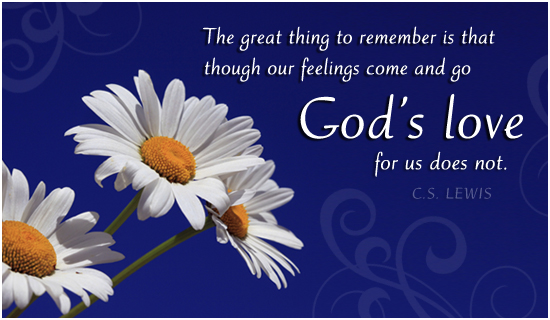                                                Salem Lutheran Church2702 1st St Barnum (Mahtowa) Minnesota 55707-8674Church Office 218-389-9731 Pastor Suzy 218-428-0165 Pastor Jim 218-838-3690Web: salemmahtowa.weebly.com   Facebook: www.facebook.com/salemmahtowa